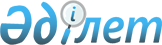 О внесении дополнения в постановление Акимата Павлодарской области от 14 июня 2004 года N 169/5 "О назначении социальной помощи выпускникам общеобразовательных школ из малообеспеченных семей и оставшимся без попечения родителей, для оплаты обучения в высших учебных заведениях области".
					
			Утративший силу
			
			
		
					Постановление Акимата Павлодарской области от 19 октября 2006 года N 283/11. Зарегистрировано Департаментом юстиции Павлодарской области 8 ноября 2006 года за N 3075. Утратило силу постановлением акимата Павлодарской области от 25 декабря 2009 года N 236/18      Сноска. Утратило силу постановлением акимата Павлодарской области от 25 декабря 2009 года N 236/18.

      В соответствии с подпунктом 17 пункта 1 статьи 27  Закона Республики Казахстан от 23 января 2001 года "О местном государственном управлении в Республике Казахстан", в целях оказания социальной поддержки студентам из малообеспеченных семей, студентам-сиротам, обучающимся в высших учебных заведениях, акимат области ПОСТАНОВЛЯЕТ: 

      внести в  постановление акимата Павлодарской области от 14 июня 2004 года N 169/5 "О назначении социальной помощи выпускникам общеобразовательных школ из малообеспеченных семей и оставшимся без попечения родителей, для оплаты обучения в высших учебных заведениях области" (зарегистрировано управлением юстиции Павлодарской области 18 июня 2004 года за N 2621, опубликовано в газетах "Звезда Прииртышья" 6 июля 2004 года, N 78, "Сарыарқа самалы" 8 июля 2004 года, N 80) следующее дополнение: 

      в Правилах назначения социальной помощи выпускникам общеобразовательных школ из малообеспеченных семей и оставшимся без попечения родителей, для оплаты обучения в высших учебных заведениях, утвержденных указанным постановлением: 

      пункт 9 дополнить словами ", по результатам учебной сессии два раза в год решением Комиссии право обучения вместо отчисленного студента предоставляется студенту из малообеспеченной семьи и оставшемуся без попечения родителей, обучающемуся в этом же учебном заведении на "хорошо" и "отлично", рекомендованному ректоратом, оплата за обучение указанного студента производится в установленном порядке".         Аким области К. Нурпеисов 
					© 2012. РГП на ПХВ «Институт законодательства и правовой информации Республики Казахстан» Министерства юстиции Республики Казахстан
				